На основу члана 63. став 1. и члана 54. Закона о јавним набавкама („Сл. Гласник РС“ број 124/12, 14/15 и 68/15) комисија за јавну набавку обавештава сва заинтересована лица у поступку да је извршена измена и допуна конкурсне документације за јавну набавку – услуге израде техничке документације за изградњу Луке Смедерево (Студије оправданости са Идејним пројектом), назив и oзнака из општег речника набавке: 71320000 - услуге техничког пројектовања.ИЗМЕНА И ДОПУНА КОНКУРСНЕ ДОКУМЕНТАЦИЈЕ БРОЈ 11. На страни 56 и 57 конкурсне документације, а у оквиру тачке 2. ЦИЉ ИЗРАДЕ ТЕХНИЧКЕ ДОКУМЕНТАЦИЈЕ Пројектног задатка, мења се следећи текст:У складу са захтевима за коришћењем услуга унутрашњег водног транспорта од стране привредних субјеката који се налазе у ширем залеђу града Смедерева, терминал за расуте и генералне терете Луке Смедерево треба да буде пројектован за претовара најмање 5.000.000 тона разних врста расутог и генералног терета који се пре свега користе у индустрији челика. Имајући у виду да се у залеђу овог терминала планира изградња индустријске зоне у којој ће се између осталог производити металуршки ваљкови, цемент из шљаке, електро-жице и каблова, пелет из биомасе, лименке (укључујући конзервирање воћа, поврћа и пића ради извоза на европско и друга ино тржишта).тако да сада измењен текст, гласи:У складу са захтевима за коришћењем услуга унутрашњег водног транспорта од стране привредних субјеката који се налазе у ширем залеђу града Смедерева, терминал за расуте и генералне терете Луке Смедерево треба да буде пројектован за претовара најмање 5.000.000 тона разних врста расутог и генералног терета који се пре свега користе у индустрији челика. Имајући у виду да се у залеђу овог терминала планира изградња индустријске зоне у којој ће се између осталог производити металуршки ваљкови, цемент из шљаке, електро-жице и каблова, пелет из биомасе, лименке (укључујући конзервирање воћа, поврћа и пића ради извоза на европско и друга ино тржишта), терминал треба да пружи могућност претовара наведених роба, као и мањег броја контејнера.2. На страни 58 и 59 конкурсне документације, а у оквиру подтачке 2.1. Подлоге, мења се следећи текст:- Геотехничке подлоге	Наручилац ће у оквиру припремних и истражних радова обезбедити да се изради не мање од 20 истражних бушотина за потребе грађења у циљу узимање поремећених и непоремећених узорака за геомеханичка лабораторијска испитивања и извођење опита "in situ". Бушотине ће се извести до дубине између 15 и 20 m, при чему се дубина мери од најниже тачке темеља. Такође, наручилац ће извести и петнаест CPT опита у непосредној близини истражних бушотина.За потребе израде истражних бушотина у тлу користиће се ротационо бушење са језгровањем помоћу круна за бушење и језгрених цеви са којима се вади језгро из бушотине.За извођење CPT опита користиће се механички пенетрометар типа M1, M2 или њему сличан тип Gouda.- Топографске подлогеНаручилац ће обезбедити расположиве топографске подлоге (дигитални катастарско-топграфски план - ДКП, ортофото карте у виду геореференцираних растера добијене аерофотограметријским снимањима терена, актуелне сателитске снимке геореференцираних растера, у размери до 1:5000 и др.), за предметну локацију.За одређивање конфигурације корита реке Дунав у зони терминала за расуте и генералне терете Луке Смедерево, наручилац ће обавити хидрографско мерење од rkm1112+300 до rkm1110+950км реке Дунав, у појасу 250 метара од десне обале. Минимални захтеви су да се снимање обави singl-beam уређајем са попречним профилима на међусобном растојању од 25 метара, а пожељнија опција је снимање са multi-beam уређајем на бази кога ће се добити прецизан 3D модел корита реке, ради утврђивања тачног стања речног дна у зони терминала, уз могућност слободног креирања попречних/подужних профила. Пројектант ће обезбедити информације о постојећој геодетској мрежи  (параметри трансформације) на предметној локацији како би се хидрографска мерења повезала у јединствен државни координатни систем са сувоземним мерењем.. - Климатско-метеоролошке подлогеПројектант ће обрадити климатско-метеоролошке подлоге на основу расположивих података РХМЗ-а, студија, пројеката, техничке документације и друге доступне архивске грађе, како би их прилагодио потребама пројекта.тако да сада измењен текст, гласи:- Геотехничке подлоге	Пројектант ће у оквиру припремних и истражних радова обезбедити да се изради не мање од 20 истражних бушотина за потребе грађења у циљу узимање поремећених и непоремећених узорака за геомеханичка лабораторијска испитивања и извођење опита "in situ". Бушотине ће се извести до дубине између 15 и 20 m, при чему се дубина мери од најниже тачке темеља. Такође, пројектант ће извести и петнаест CPT опита у непосредној близини истражних бушотина.За потребе израде истражних бушотина у тлу користиће се ротационо бушење са језгровањем помоћу круна за бушење и језгрених цеви са којима се вади језгро из бушотине.За извођење CPT опита користиће се механички пенетрометар типа M1, M2 или њему сличан тип Gouda.- Топографске подлогеПројектант ће обезбедити расположиве топографске подлоге (дигитални катастарско-топграфски план - ДКП, ортофото карте у виду геореференцираних растера добијене аерофотограметријским снимањима терена, актуелне сателитске снимке геореференцираних растера, у размери до 1:5000 и др.), за предметну локацију.За одређивање конфигурације корита реке Дунав у зони терминала за расуте и генералне терете Луке Смедерево, пројектант ће обавити хидрографско мерење од rkm1112+300 до rkm1110+950км реке Дунав, у појасу 250 метара од десне обале. Минимални захтеви су да се снимање обави singl-beam уређајем са попречним профилима на међусобном растојању од 25 метара, а пожељнија опција је снимање са multi-beam уређајем на бази кога ће се добити прецизан 3D модел корита реке, ради утврђивања тачног стања речног дна у зони терминала, уз могућност слободног креирања попречних/подужних профила. Пројектант ће обезбедити информације о постојећој геодетској мрежи  (параметри трансформације) на предметној локацији како би се хидрографска мерења повезала у јединствен државни координатни систем са сувоземним мерењем.. - Климатско-метеоролошке подлогеПројектант ће обрадити климатско-метеоролошке подлоге на основу расположивих података РХМЗ-а, студија, пројеката, техничке документације и друге доступне архивске грађе, како би их прилагодио потребама пројекта.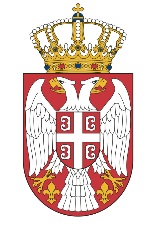 